Средства бюджета города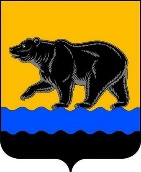 АДМИНИСТРАЦИЯ ГОРОДА НЕФТЕЮГАНСКА РАСПОРЯЖЕНИЕ05.10.2018 											№ 280-рг.НефтеюганскО внесении изменений в распоряжение администрации города Нефтеюганска от 06.04.2018 № 97-р «Об утверждении состава единой межотраслевой комиссии по осуществлению закупок для обеспечения муниципальных нужд»В соответствии с Федеральным законом от 05.04.2013 № 44-ФЗ               «О контрактной системе в сфере закупок товаров, работ и услуг для обеспечения государственных и муниципальных нужд», Уставом города Нефтеюганска, распоряжениями администрации города Нефтеюганска от 03.04.2017 № 132-р «Об утверждении Положения о единой межотраслевой комиссии по осуществлению закупок для обеспечения муниципальных нужд», от 18.09.2018 № 265-р «О  делегировании полномочий и распределении должностных обязанностей заместителям главы города Нефтеюганска по администрации города Нефтеюганска», с учетом представлений муниципальных заказчиков:          1.Внести в распоряжение администрации города Нефтеюганска от 06.04.2018 № 97-р «Об утверждении состава единой межотраслевой комиссии по осуществлению закупок для обеспечения муниципальных нужд»                             (с изменениями, внесенными распоряжениями администрации города Нефтеюганска от 19.04.2018 № 119-р, от 24.04.2018 № 124-р, от 09.06.2018       № 167-р, от 25.06.2018 № 178-р, от 10.08.2018 № 225-р, от 29.08.2018 № 244-р, от 14.09.2018 № 261-р) следующие изменения: в приложении к распоряжению:1.1.Строки 1.1, 1.2, 1.3, 5.6, 6.10 таблицы изложить в следующей редакции:«   ».1.2.Дополнить таблицу строкой 1.4 следующего содержания:«».2.Директору департамента по делам администрации города С.И.Нечаевой разместить распоряжение на официальном сайте органов местного самоуправления города Нефтеюганска в сети Интернет.Глава города Нефтеюганска 	                                                              С.Ю.Дегтярев1.1Метелев Андрей Андреевич, заместитель главы города Нефтеюганскапри осуществлении закупок для обеспечения муниципальных нужд департамента жилищно-коммунального хозяйства администрации города Нефтеюганска и подведомственных ему заказчиков  1.2Пастухов Андрей Викторович, заместитель главы города Нефтеюганскапри осуществлении закупок для обеспечения муниципальных нужд департамента образования и молодёжной политики администрации города Нефтеюганска, комитета культуры и туризма администрации города Нефтеюганска, комитета физической культуры и спорта администрации города Нефтеюганска и подведомственных им заказчиков, управления опеки и попечительства администрации города Нефтеюганска 1.3Абрамова Елена Анатольевна, заместитель главы города Нефтеюганскапри осуществлении закупок для обеспечения муниципальных нужд департамента градостроительства и земельных отношений  администрации города Нефтеюганска,  департамента муниципального имущества  администрации города Нефтеюганска и подведомственных им заказчиков  5.6Нечаева Светлана Ивановна, директор департамента по делам администрации города Нефтеюганскапри осуществлении закупок для обеспечения муниципальных нужд администрации города 6.10Прудиус Любовь Николаевна, начальник отдела развития предпринимательства и потребительского рынка департамента экономического развития администрации города Нефтеюганска  Кожедубова Юлия Витальевна, специалист-эксперт отдела развития предпринимательства и потребительского рынка департамента экономического развития администрации города Нефтеюганска  при осуществлении закупок для обеспечения муниципальных нужд администрации города Нефтеюганска в сфере предпринимательства1.4Прокопович Павел Александрович, заместитель главы города Нефтеюганскапри осуществлении закупок для обеспечения муниципальных нужд департамента финансов администрации города Нефтеюганска, департамента по делам администрации города Нефтеюганска   